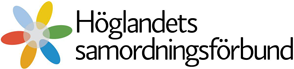 Bilaga 4bStimulusmaterial inför intervju i fokusgrupp för Projekt; Fokus Integrerad samverkanVåra verksamheter/myndigheter (vh/mh) arbetar utifrån olika förutsättningar, målbilder, regelverk och organisationsstrukturer. De finns på olika nivåer; nationell nivå (AF, FK), på länsnivå (Regionen/vården) och på kommunal nivå. Våra ansvarsområden, uppdrag och möjliga insatser och åtgärder skiljer sig också åt en del.Inom våra olika vh/mh möter vi människor med en kombination av medicinska, psykiska, sociala och arbetsmarknadsrelaterade problem. De har en komplex problem bild, ett komplext rehabiliteringsbehov och ett stort behov av samhällets ekonomiska, medicinska och sociala stöd. Det är vanligt att personerna har flera pågående insatser från våra olika vh/mh. De olika insatserna sker ofta samtidigt men inte alltid tillsammans, dvs. de är inte alltid samordnade. Hur ser möjligheterna/förutsättningarna i ut i den vh/mh som du representerar, för samverkan kring målgruppen med andra vh/mh? Målgruppen är personer som vi möter med ett komplext rehabiliteringsbehov och som har pågående insatser utav ytterligare minst en vh/mh. Projektets huvudfrågor:Vilka samverkans arenor, formella och informella finns och används inom er vh/mh? Vilka olika faktorer påverkar er vh/mh möjligheter att kunna samverka med andra vh/mh?För att komma in i ”tänket”:Medarbetar hos dej jobbar med en klient/patient som har rehabiliterings insatser från er vh/mh. Patienten/klienten har också kontakt med minst ytterligare en vh/mh. Medarbetaren har tillsammans med patient/klient kommit fram till att de nu inte kommer vidare med de rehabiliterande insatserna som pågår i/via er vh/mh. De förväntade resultaten utifrån planerade insatser nås inte. Ärendet har väckt funderingar som: Hur går vi vidare? Vad är nästa lämpliga insats/åtgärd? Ska ytterligare ngn aktör kopplas in? Har individen rätt insatser utifrån behov? Hur ser övriga rehab. aktörers planering ut för klienten/patienten?Hur ser du som verksamhetsansvarig på möjligheten/förutsättningarna för medarbetare i er vh/mh att samverka i dessa ärenden? På möjligheten att själv kalla till möte gällande samverkan samt på möjligheten att närvara vid möte gällande samverkan man blir kallad till?                            FINSAM: Finansiell samordning av rehab. insatser                                                                                                      Källa: Samverkan I arbetslivsinriktad Rehabilitering (Christian Ståhl)